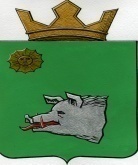 АДМИНИСТРАЦИЯ МАЙСКОГОСЕЛЬСКОГО ПОСЕЛЕНИЯКРАСНОКАМСКОГО МУНИЦИПАЛЬНОГО РАЙОНАПЕРМСКОГО КРАЯ ПОСТАНОВЛЕНИЕ01.08.2017											№ 143Об утверждении состава конкурсной комиссии по отбору проектов инициативного бюджетирования Майского сельского поселения         Во исполнение Закона Пермского края от 02 июня 2016 г. № 654-ПК «О реализации проектов инициативного бюджетирования в Пермском крае», администрация Майского сельского поселения ПОСТАНОВЛЯЕТ: Утвердить прилагаемый  состав  конкурсной комиссии по отбору проектов  инициативного бюджетирования Майского сельского поселения.Считать с 01.08.2017 г. утратившим силу постановление администрации Майского сельского поселения от 20 февраля 2017 г. № 24 «Об утверждении состава конкурсной комиссии по отбору проектов инициативного бюджетирования Майского сельского поселения». Настоящее постановление подлежит опубликованию в информационном бюллетени администрации Майского сельского поселения «Майский вестник» и на официальном сайте администрации Майского сельского поселения http//:www.adm-maisk.ru./.Контроль за исполнением постановления оставляю за собой. и.о. Главы сельского поселения-главы администрацииМайского сельского поселения					      В.А. ЛитвинаКолоколова Н.С., 92-578УТВЕРЖДЕНПостановлением администрацииМайского сельского поселения от 01.08.2017 № 143СОСТАВ конкурсной комиссии по отбору проектов  инициативного бюджетирования Майского сельского поселенияПредставители инициативных групп, направивших заявки в администрацию Майского сельского поселения в установленные сроки (по согласованию)Литвина Валентина Александровна-и.о. Главы сельского поселения – главы администрации Майского сельского поселения, председатель конкурсной комиссииКозминская Анна Ивановна- заместитель главы администрации по экономике и финансам, заместитель председателя конкурсной комиссииКолоколова Наталья Сергеевна- главный специалист по учету на селения и социальной работе, секретарь конкурсной комиссииЧлены конкурсной комиссии:Члены конкурсной комиссии:Ермаков Александр Федорович- председатель Совета Депутатов Майского сельского поселенияБабкина Светлана Владиславовна- директор МБУК «ДК пос. Майский»Бабкин Дмитрий Владимирович- директор  МАОУ ДОД  «ДЮСШ п. Майский»Мальцев Алексей Васильевич- заместитель директора по управлению персоналом и общественным вопросам ООО «Свинокомплекс Пермский»Никитин Николай Владимирович- Директор  ООО УК «ЖКХ пос. Майский»Насырова Елена Борисовна- председатель профсоюзного комитета «Пермский свинокомплекс»Шульга Рано Юлдашевна- директор МБОУ «Майская СОШ»Ваганова Людмила Алексеевна- заведующий МБДОУ «Детский Сад №7»Гордеева Ольга Алексеевна- заведующий МБДОУ «Детский Сад №40»Дурновцев Андрей Леонидович- директор ООО «Труженик»Волегов Павел Иванович- председатель «Общественного Совета при администрации Майского сельского поселения»Садилова Полина Михайловна- председатель «Совета ветеранов п. Майский»  Малькова Ксения Викторовна- председатель ТОС «Виктория», юридический адрес: Пермский край, Краснокамский район, п. Майский (по согласованию)Толмачева Людмила Петровна- председатель ТОС «Надежда», юридический адрес: Пермский край, Краснокамский район, д. Фадеята (по согласованию)Тихомирова Любовь Викторовна- председатель ТСЖ  «Труженик», юридический адрес: Пермский край, Краснокамский район, с. Усть-Сыны  (по согласованию)